 Service Information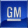 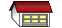 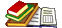 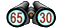 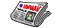 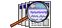 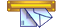 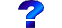 2004 Chevrolet Suburban - 2WD | Avalanche, Escalade, Suburban, Tahoe, Yukon VIN C/K Service Manual | Body | Document ID: 879364Cruise Control Inoperative/MalfunctioningDiagnostic AidsPerform the following in order to avoid a misdiagnosis:Inspect for proper operation of the brake lamps. Refer to Exterior Lighting Systems Description and Operation in Lighting Systems.EMI on the vehicle speed sensor signal circuit may cause erratic cruise control operation.For an intermittent condition, refer to Testing for Intermittent Conditions and Poor Connections in Wiring Systems.Conditions for Enabling Cruise ControlThe vehicle speed is greater than 40 km/h (25 mph).The vehicle is not in PARK, REVERSE, NEUTRAL, or 1st gear.The system voltage is within 12 volts and 16 volts.Test descriptionThe numbers below refer to the step numbers on the diagnostic table.This step tests the CHMSL supply voltage/stop lamp supply voltage circuit for an open or for a high resistance between the stop lamp switch and the throttle actuator control (TAC) module.This step tests the cruise control set/coast switch signal circuit for an open or for a high resistance.This step tests the cruise control resume/accel switch signal circuit for an open or for a high resistance.This step tests the ignition 3 voltage circuit for an open, for a short to ground, or for a high resistance.DTCs will set in the powertrain control module (PCM) when you perform this table.Cruise Control Inoperative/MalfunctioningCruise Control Inoperative/MalfunctioningCruise Control Inoperative/MalfunctioningCruise Control Inoperative/MalfunctioningStepActionYesNoSchematic Reference : Cruise Control SchematicsConnector End View Reference: Cruise Control Connector End Views and Powertrain Control Module Connector End Views in Engine Controls – 4.8L, 5.3L, and 6.0LSchematic Reference : Cruise Control SchematicsConnector End View Reference: Cruise Control Connector End Views and Powertrain Control Module Connector End Views in Engine Controls – 4.8L, 5.3L, and 6.0LSchematic Reference : Cruise Control SchematicsConnector End View Reference: Cruise Control Connector End Views and Powertrain Control Module Connector End Views in Engine Controls – 4.8L, 5.3L, and 6.0LSchematic Reference : Cruise Control SchematicsConnector End View Reference: Cruise Control Connector End Views and Powertrain Control Module Connector End Views in Engine Controls – 4.8L, 5.3L, and 6.0L1Did you perform the Diagnostic System Check – Cruise Control?Go to Step 2Go to Diagnostic System Check - Cruise Control2Install a scan tool.Turn the ignition ON, with the engine OFF.Turn the cruise control On/Off switch OFF.With the scan tool, observe the Cruise On/Off Switch parameter in the powertrain control module (PCM) Cruise Control Data data list.Does the Cruise On/Off Switch parameter display Off?Go to Step 4Go to Step 33Turn the ignition OFF.Disconnect C4 of the multifunction switch.Turn the ignition ON, with the engine OFF.With the scan tool, observe the Cruise On/Off Switch parameter.Does the Cruise On/Off Switch parameter display Off?Go to Step 22Go to Step 134Turn the cruise control On/Off switch ON.With the scan tool, observe the Cruise On/Off Switch parameter.Does the Cruise On/Off Switch parameter display On?Go to Step 5Go to Step 115With the scan tool, observe the Cruise Set/Coast Switch parameter in the PCM Cruise Control Data data list.Turn the cruise control On/Off switch ON.Press and hold the cruise control Set/Coast button.Does the Cruise Set/Coast Switch parameter Display On?Go to Step 6Go to Step 96With the scan tool, observe the Cruise Resume/Accel. Switch parameter in the PCM Cruise Control Data data list.Press and hold the Resume/Accel switch.Does the Cruise Resume/Accel. Switch parameter Display On?Go to Step 7Go to Step 107Do the stop lamps operate properly?Go to Step 8Go to Stop Lamps Inoperative in Lighting Systems8With the scan tool, observe the Stoplamp Pedal Switch parameter in the PCM Cruise Control Data data list.Observe the scan tool parameter as the brake pedal is depress and hold the brake pedal.Does the Stoplamp Pedal Switch parameter Display change from Released to Applied?Go to Diagnostic AidsGo to Step 219Turn the ignition OFF.Disconnect C4 of the multifunction switch.Turn the ignition ON, with the engine OFF.Connect a 3-ampere fused jumper between the cruise control set/coast switch signal circuit and the ignition 3 voltage circuit.With the scan tool, observe the Cruise Set/Coast Switch parameter.Does the Cruise Set/Coast Switch parameter Display On?Go to Step 22Go to Step 1910Turn the ignition OFF.Disconnect C4 of the multifunction switch.Turn the ignition ON, with the engine OFF.Connect a 3-ampere fused jumper between the cruise control resume/accel switch signal circuit and the ignition 3 voltage circuit.With the scan tool, observe the Cruise Resume/Accel. Switch parameter.Does the Cruise Resume/Accel. Switch parameter Display On?Go to Step 22Go to Step 2011Turn the ignition OFF.Disconnect C4 of the multifunction switch.Turn the ignition ON, with the engine OFF.Connect a test lamp between the ignition 3 voltage circuit and a good ground.Does the test lamp illuminate?Go to Step 12Go to Step 1512Connect a 3-ampere fused jumper between the ignition 3 voltage circuit and the cruise control on switch signal circuit.With the scan tool, observe the Cruise On/Off Switch parameter.Does the Cruise On/Off Switch parameter display On?Go to Step 22Go to Step 1813Test the cruise control on switch signal circuit for a short to voltage. Refer to Circuit Testing and to Wiring Repairs in Wiring Systems.Did you find and correct the condition?Go to Step 29Go to Step 1414Turn the ignition OFF.Disconnect C1 of the throttle actuator control (TAC) module.Turn the ignition ON, with the engine OFF.With the scan tool, observe the Cruise On/Off Switch parameter.Does the Cruise On/Off Switch parameter display On?Go to Step 24Go to Step 2315Test the cruise control set/coast switch signal circuit for a short to ground. Refer to Circuit Testing and to Wiring Repairs in Wiring Systems.Did you find and correct the condition?Go to Step 29Go to Step 1616Test the cruise control resume/accel switch signal circuit for a short to ground. Refer to Circuit Testing and to Wiring Repairs in Wiring Systems.Did you find and correct the condition?Go to Step 29Go to Step 1717Test the cruise control on switch signal circuit for a short to ground. Refer to Circuit Testing and to Wiring Repairs in Wiring Systems.Did you find and correct the condition?Go to Step 29Go to Step 2518Test the cruise control on switch signal circuit for an open or for a high resistance. Refer to Circuit Testing and to Wiring Repairs in Wiring Systems.Did you find and correct the condition?Go to Step 29Go to Step 2319Test the cruise control set/coast switch signal circuit for an open or for a high resistance. Refer to Circuit Testing and to Wiring Repairs in Wiring Systems.Did you find and correct the condition?Go to Step 29Go to Step 2320Test the cruise control resume/accel switch signal circuit for an open or for a high resistance. Refer to Circuit Testing and to Wiring Repairs in Wiring Systems.Did you find and correct the condition?Go to Step 29Go to Step 2321Test the CHMSL supply voltage/stop lamp supply voltage circuit for an open or for a high resistance between the stop lamp switch and the TAC module. Refer to Circuit Testing and to Wiring Repairs in Wiring Systems.Did you find and correct the condition?Go to Step 29Go to Step 2322Inspect for poor connections at the harness connector of the cruise control switch. Refer to Testing for Intermittent Conditions and Poor Connections and to Connector Repairs in Wiring Systems.Did you find and correct the condition?Go to Step 29Go to Step 2623Inspect for poor connections at the harness connector of the TAC module. Refer to Testing for Intermittent Conditions and Poor Connectionsand to Connector Repairs in Wiring Systems.Did you find and correct the condition?Go to Step 29Go to Step 2724Inspect for poor connections at the harness connector of the PCM. Refer to Testing for Intermittent Conditions and Poor Connections and toConnector Repairs in Wiring Systems.Did you find and correct the condition?Go to Step 29Go to Step 2825Repair the open, the high resistance, or the short to ground in the Ignition 3 voltage circuit. Refer to Circuit Testing and to Wiring Repairs in Wiring Systems.Did you complete the repair?Go to Step 29—26Replace the cruise control switch. Refer to Turn Signal Multifunction Switch Replacement in Steering Wheel and Column.Did you complete the replacement?Go to Step 29—27Replace the TAC module. Refer to Electronic Throttle Actuator Control Module Replacement in Engine Controls – 4.8L, 5.3L, and 6.0L.Did you complete the replacement?Go to Step 29—28Important: Program the replacement PCM.Replace the PCM. Refer to Powertrain Control Module Replacement in Engine Controls – 4.8L, 5.3L, and 6.0L.Did you complete the replacement?Go to Step 29—29Use the scan tool in order to clear the PCM DTCs.Operate the vehicle within the conditions for cruise control operation.Does the cruise control system operate properly?System OKGo to Step 2